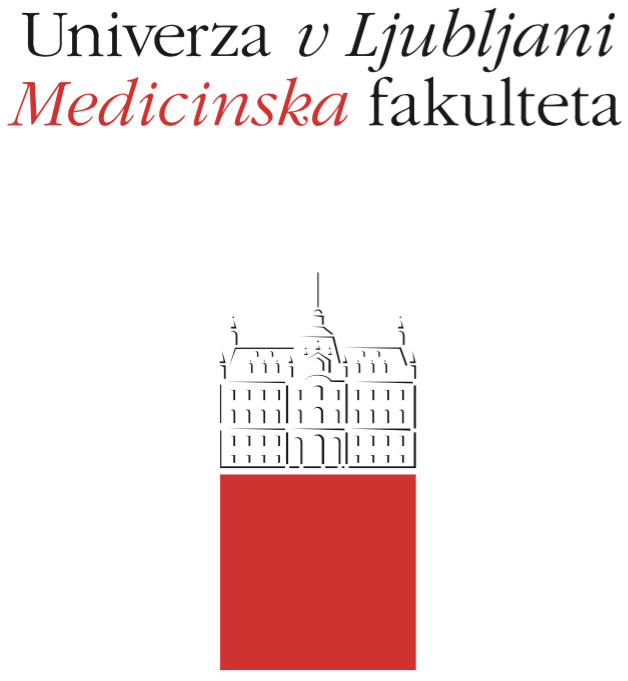 Course RegimeCourse: Study Programme:Dental MedicineYear of the Course:   4 Semester:Winter		Course type:Compulsory		Number of ECTS credits: 4Lecturer:Prof. dr. Katarina Šurlan Popovič M.D.Participating Organisational Units (Departments and Institutes):Katedra za radiologijoKatedra za zobne bolezni in normalno morfologijo zobnega organaDate of Issue: 15.9.2019A. General part (applies to compulsory and elective courses)Course objectivesThe student recognizes the importance and principle of radiological imaging techniques used in the diagnosis of disease processes, tooth damage and maxillofacial area. They learn about digital X-ray imaging, computer tomography, interventional radiology, diagnostic ultrasound, and magnetic resonance tomography.The student recognizes clinical indications for individual radiological imaging methods. He also acquires knowledge of intraoral imaging (parallel technique and dental crown imaging).The student acquires knowledge of basic dental and maxillofacial disease processes and their radiological properties. It acquires knowledge of the general principles of the analysis and interpretation of X-ray images and other imaging radiological investigations.Comprehensive outline of the course organisationThe subject General and dental radiology consists of lectures, seminars and exercises, the content of which is described below. The schedule is published on the website of the MF, the Department of radiology and in the e-classroom.Mandatory attendance at lectures, tutorials and seminars is 50%.Lectures: At the present, students are presented the basics of radiological investigation and intervention methods with basic clinical indications. They learn about the disease processes of the teeth and maxillofacial area and learn the basics of X-ray imaging and other radiological investigations.Seminars: In the framework of the seminars, the students get acquainted with radiological anatomy and its interpretation on radiological investigations, which is the basis of radiological work.Tutorials: At the tutorials they learn about the Clinical Institute of Radiology UKC Ljubljana. In practice, they get acquainted with the operation of the appliances and the course of investigations.Description of on-going assessment of knowledge and skillsThere is no on-going verification.Required conditions for the final examination (Course Exam) The requirement for entering the exam is a 50% attendance in lectures and seminars.Final assessment and examination of knowledge and skills (Course Exam)Upon completion of lectures, seminars and exercises, the Department of radiology issues the deadlines for oral examinations. Prior to the commencement of the course General and dental radiology, the representative of the year will be announced at the Radiology department and will agree on the dates of the exams and other details.Other provisionsAt the request of the examiner, the student must prove himself with a personal document or a student card.Fundamental study material and Supplement readingPrimary: GOAZ, PAUL W, AND WHITE, STUART C., EDS. Oral Radiology:Principles and Interpretation. 4th ed. St. Louis: Mosby-Year Book, 2000.  LANGLAND, OLAF E. ET AL. Principles of Dental Imaging. Lippincott Williams & Wilkins; 2nd ed. 2002)Spletno gradivo za predmet  Splošna in dentalna radiologijaExam topics, clinical presentations and skillsOther informationExam topics, student materials and information on recommended sources are published in the e-classroom* Rules on the verification and assessment of knowledge and skills for a uniform master's degreeClinical images12DTRadiological imaging and interventional methods1Principle of radiological imaging and interventional methods1Basic radiological anthology of teeth, jaws,sinuses, jaw joints and neckDisease changes and their radiological features   1Indications for the use of individual radiological imaging methods1Radiological analysis and interpretation of normal anatomy and disease processes1Radiological diagnostic methodsDigital radiograms and projections1Computer tomography1Magnetic resonance1Ultrasound1Basics principle of contrast media 1Skills1234Knowledge of types of radiological imaging and interventional methods2Knowledge of the principles of radiological and interventional methods2Understanding the referral to radiological and interventional methods2Understanding the radiological anatomy of the teeth, jaws, sinuses, jaw joint and neck1Understanding the basic principles of digital radiograms analysis2Understanding and knowledge of radiological signs of the diseases of the teeth, sinuses, jaws, jaw joints and neck diseases1Clinical images - legend1 = A medical student must identify and classify a clinical picture from a literature or description to find additional information.2 = In addition to the knowledge described in section 1, a medical student must also be able to deal with the patient with this clinical picture in everyday practice (for this clinical picture the student knows the symptoms, signs, diagnostic procedure and differential diagnoses as well as general principles of treatment).D = In addition to the knowledge described in sections 1 and 2, a medical student must be able to make a diagnosis and plan the clinical examinations or procure basic diagnostic tests (eg. laboratory or imaging tests).T = In addition to the knowledge described in sections 1, 2 and D, a medical student must be able to independently treat illness, injury or disease state (no complications).Skills - Legend1 = has theoretical knowledge of skills.2 = has theoretical knowledge of skills, and has already seen it.3 = has a theoretical knowledge of the skill, has performed it several times under supervision.4 = name theoretical knowledge of skills, it can be routinely implemented.